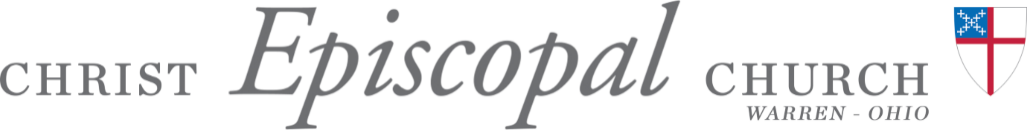 Sunday, May 24, 202010:00 AMAscension DayThe Rt. Rev. Mark Hollingsworth Jr. – Bishop of OhioThe Rev. J. Jeffrey Baker, RectorPlease refer to the books in the pews:BCP=Red Prayer Book, H=Blue Hymnal, WLP=Green BookChildren are welcome to join Paul Keriotis for “Godly Play”, our CEC Sunday School program at the start of our 10:00 service.At the Procession to the AltarProcessional Hymn 214			            	                         		     	       LlanfairHail the day that sees him riseOpening AcclamationCelebrant:	Alleluia!  Christ is Risen!People: 	The Lord is Risen indeed! Alleluia!Almighty God, to you all hearts are open, all desires known, and from you no secrets are hid: Cleanse the thoughts of our hearts by the inspiration of your Holy Spirit, that we may perfectly love you, and worthily magnify your holy Name; through Christ our Lord. Amen. Song of Praise S 280—Glory to God in the highest					PowellThe Collect of the DayCelebrant	The Lord be with you.People	And also with you.Celebrant	Let us pray.The Celebrant saysAlmighty God, whose blessed Son our Savior Jesus Christ ascended far above all heavens that he might fill all things: Mercifully give us faith to perceive that, according to his promise, he abides with his Church on earth, even to the end of the ages; through Jesus Christ our Lord, who lives and reigns with you and the Holy Spirit, one God, in glory everlasting. Amen.The Word of GodThe Old Testament  			           Acts 1:1-11In the first book, Theophilus, I wrote about all that Jesus did and taught from the beginning until the day when he was taken up to heaven, after giving instructions through the Holy Spirit to the apostles whom he had chosen. After his suffering he presented himself alive to them by many convincing proofs, appearing to them during forty days and speaking about the kingdom of God. While staying with them, he ordered them not to leave Jerusalem, but to wait there for the promise of the Father. "This," he said, "is what you have heard from me; for John baptized with water, but you will be baptized with the Holy Spirit not many days from now."So when they had come together, they asked him, "Lord, is this the time when you will restore the kingdom to Israel?" He replied, "It is not for you to know the times or periods that the Father has set by his own authority. But you will receive power when the Holy Spirit has come upon you; and you will be my witnesses in Jerusalem, in all Judea and Samaria, and to the ends of the earth." When he had said this, as they were watching, he was lifted up, and a cloud took him out of their sight. While he was going and they were gazing up toward heaven, suddenly two men in white robes stood by them. They said, "Men of Galilee, why do you stand looking up toward heaven? This Jesus, who has been taken up from you into heaven, will come in the same way as you saw him go into heaven."Reader   The Word of the Lord. People    Thanks be to God.Psalm 47Omnes gentes, plaudite1 Clap your hands, all you peoples; *
shout to God with a cry of joy.2 For the Lord Most High is to be feared; *
he is the great King over all the earth.3 He subdues the peoples under us, *
and the nations under our feet.4 He chooses our inheritance for us, *
the pride of Jacob whom he loves.5 God has gone up with a shout, *
the Lord with the sound of the ram's-horn.6 Sing praises to God, sing praises; *
sing praises to our King, sing praises.7 For God is King of all the earth; *
sing praises with all your skill.8 God reigns over the nations; *
God sits upon his holy throne.9 The nobles of the peoples have gathered together *
with the people of the God of Abraham.10 The rulers of the earth belong to God, *
and he is highly exalted.The Epistle		Ephesians 1:15-23I have heard of your faith in the Lord Jesus and your love toward all the saints, and for this reason I do not cease to give thanks for you as I remember you in my prayers. I pray that the God of our Lord Jesus Christ, the Father of glory, may give you a spirit of wisdom and revelation as you come to know him, so that, with the eyes of your heart enlightened, you may know what is the hope to which he has called you, what are the riches of his glorious inheritance among the saints, and what is the immeasurable greatness of his power for us who believe, according to the working of his great power. God put this power to work in Christ when he raised him from the dead and seated him at his right hand in the heavenly places, far above all rule and authority and power and dominion, and above every name that is named, not only in this age but also in the age to come. And he has put all things under his feet and has made him the head over all things for the church, which is his body, the fullness of him who fills all in all.Reader	The Word of the Lord. People	Thanks be to God.Sequence Hymn 215				In BabiloneSee the Conqueror mounts in triumphThe Gospel		Gospeller	 The Holy Gospel of our Savior Jesus Christ according to Luke.                                       People           Glory to you, Lord Christ. Luke 24:44-53Jesus said to his disciples, "These are my words that I spoke to you while I was still with you-- that everything written about me in the law of Moses, the prophets, and the psalms must be fulfilled." Then he opened their minds to understand the scriptures, and he said to them, "Thus it is written, that the Messiah is to suffer and to rise from the dead on the third day, and that repentance and forgiveness of sins is to be proclaimed in his name to all nations, beginning from Jerusalem. You are witnesses of these things. And see, I am sending upon you what my Father promised; so stay here in the city until you have been clothed with power from on high."Then he led them out as far as Bethany, and, lifting up his hands, he blessed them. While he was blessing them, he withdrew from them and was carried up into heaven. And they worshiped him, and returned to Jerusalem with great joy; and they were continually in the temple blessing God.Gospeller	The Gospel of the Lord.People	Praise to you, Lord Christ.The Sermon	                                                                    	   Fr. Jeff BakerThe Nicene CreedWe believe in one God,  
⁠the Father, the Almighty,  
⁠maker of heaven and earth,  
⁠of all that is, seen and unseen.We believe in one Lord, Jesus Christ,  
⁠the only Son of God,  
⁠eternally begotten of the Father,  
⁠God from God, Light from Light,  
⁠true God from true God,  
⁠begotten, not made,  
⁠of one Being with the Father.  
⁠Through him all things were made.  
⁠For us and for our salvation      
⁠⁠he came down from heaven:
by the power of the Holy Spirit  
⁠he became incarnate from the Virgin Mary,  
⁠and was made man.
For our sake he was crucified under Pontius Pilate;  
⁠he suffered death and was buried.  
⁠On the third day he rose again    
⁠⁠in accordance with the Scriptures;  
⁠he ascended into heaven
⁠⁠and is seated at the right hand of the Father.
He will come again in glory to judge the living and the dead,    
⁠and his kingdom will have no end.We believe in the Holy Spirit, the Lord, the giver of life,  
⁠who proceeds from the Father and the Son.  
⁠With the Father and the Son he is worshiped and glorified.  
⁠He has spoken through the Prophets.  
⁠We believe in one holy catholic and apostolic Church.  
⁠We acknowledge one baptism for the forgiveness of sins.  
⁠We look for the resurrection of the dead,    
⁠⁠and the life of the world to come.  Amen.Prayers of the People		    	Leader:  … we prayPeople:	Raise us and bless us, O GodThe Celebrant adds a concluding CollectThe PeaceCelebrant	The peace of the Lord be always with you.People	And also with you.The Ministers and People greet one another in the name of ChristAnnouncements The Celebration of the Holy EucharistOffertory Anthem	     							   Sarah Hunter, soloistO Rest in the Lord (Elijah) – Felix MendelssohnThe Great Thanksgiving: Eucharistic Prayer A	   		          BCP 361Sanctus—S125 							ProulxThe Lord’s Prayer—traditional language					         BCP 364The Communion of the PeopleTo ALL of our guests: The Episcopal practices the custom of open communion.  All baptized Christians are welcome and invited to come to the altar rail for communion. Or, if you would like Communion brought to your pew, please inform an usher. The bread may be consumed and a sip taken from the common cup, or the bread may be held and dipped or intincted in the common cup. If you prefer to just have a blessing, please come to the rail and cross your arms over your chest and the priest will make the sign of the cross on your forehead.Fraction Anthem—S155						NearPostcommunion Prayer—Celebrant and People (stand or kneel)Eternal God, heavenly Father, you have graciously accepted us as living members of your Son our Savior Jesus Christ, and you have fed us with spiritual food in the Sacrament of his Body and Blood. Send us now into the world in peace, and grant us strength and courage to love and serve you with gladness and singleness of heart; through Christ our Lord. Amen.BlessingHymn 719— O beautiful for spacious skies			     MaternaDismissalCelebrant	Let us go forth to love and serve the Lord.People	Thanks be to God.